Постановление председателя Совета12 июля 2018 года № 1О внесении изменений и дополнений в учетную политикуСовета городского округа город Стерлитамак Республики БашкортостанРуководствуясь Федеральным законом от 06.12.2011г. № 402-ФЗ «О бухгалтерском учете», приказом Минфина России от 01.12.2010 г. № 157н «Об утверждении единого плана счетов бухгалтерского учета для органов государственной власти, органов местного самоуправления, органов управления государственными внебюджетными фондами, государственных академий наук, государственных (муниципальных) учреждений и инструкции по его применению», приказом Минфина России от 31.12.2016 г. № 256н «Об утверждении федерального стандарта бухгалтерского учета для организаций государственного сектора «Концептуальные основы бухгалтерского учета и отчетности организаций государственного сектора», приказом Минфина России от 31.12.2016г. № 257н «Об утверждении федерального стандарта бухгалтерского учета для организаций  государственного сектора «Основные средства», приказом Минфина России от 31.12.2016г. № 258н «Об утверждении федерального стандарта бухгалтерского учета для организаций  государственного сектора «Аренда», приказом Минфина России от 31.12.2016г. № 259н «Об утверждении федерального стандарта бухгалтерского учета для организаций  государственного сектора «обесценение активов»,  приказом Минфина России от 31.12.2016г. № 260н «Об утверждении федерального стандарта бухгалтерского учета для организаций  государственного сектора «Представление бухгалтерской (финансовой) отчетности», в соответствии с действием Договора на бухгалтерское обслуживание Совета городского округа город Стерлитамак от 01.02.2016г. № 10, осуществляемого МКУ «Центр учета и обслуживания г.Стерлитамак»ПОСТАНОВЛЯЮ:Внести следующие изменения и дополнения в учетную политику Совета городского округа город Стерлитамак Республики Башкортостан, утвержденную постановлением председателя Совета городского округа город Стерлитамак Республики Башкортостан от 18.07.2017 года № 3.Подраздел «Нормативные документы» раздела 1 «Общие положения» дополнить следующими словами:Приказ Минфина России от 31.12.2016г. № 256н «Об утверждении федерального стандарта бухгалтерского учета для организаций государственного сектора «Концептуальные основы бухгалтерского учета и отчетности организаций государственного сектора» (далее – Приказ 256н)Приказ Минфина России от 31.12.2016г. № 257н «Об утверждении федерального стандарта бухгалтерского учета для организаций государственного сектора «Основные средства» (далее – Приказ 257н)Приказ Минфина России от 31.12.2016г. № 258н «Об утверждении федерального стандарта бухгалтерского учета для организаций государственного сектора «Аренда» (далее – Приказ 258н)Приказ Минфина России от 31.12.2016г. № 259н «Об утверждении федерального стандарта бухгалтерского учета для организаций государственного сектора «Обесценение активов» (далее – Приказ 259н)Приказ Минфина России от 31.12.2016г. № 260н «Об утверждении федерального стандарта бухгалтерского учета для организаций государственного сектора «Представление бухгалтерской (финансовой) отчетности» (далее – Приказ 260н)Подраздел «Об организации учетного процесса. Организация учетной работы» раздела 1 «Общие положения» дополнить следующими словами:При смене руководителя учреждения проводится инвентаризация. При смене главного бухгалтера производится передача документов бухгалтерского учета по Акту приема-передачи дел с приложением Реестра сдачи документов (ф. 0504043)Подраздел «Порядок проведения инвентаризации имущества и обязательств» раздела 1 «Общие положения» дополнить следующими словами:При проведении годовой инвентаризации инвентаризационная комиссия применяет положения Федерального стандарта «Обесценение активов»: Выявляет внутренние и внешние признаки обесценения актива индивидуально (п. 6 Приказа 259н): Для каждого актива, не генерирующего денежные потокиДля каждого актива, генерирующего денежные потокиДля единицы, генерирующей денежные потокиНаличие внутренних или внешних признаков обесценения инвентаризационная комиссия обозначает в графе «Примечание» соответствующих инвентаризационных описей Выявляет наличие внутренних или внешних признаков снижения убытка от обесценения активов (п. 18 Приказа 259н) – для активов, по которым в предыдущих отчетных периодах был признан убыток от обесценения Наличие внутренних или внешних признаков восстановления убытка инвентаризационная комиссия обозначает в графе «Примечание» соответствующих инвентаризационных описейВыносит рекомендации по необходимости оценки справедливой стоимости Комиссией по поступлению и выбытию активов для тех активов, по которым были обнаружены признаки обесценения или восстановления убытка от обесценения – в разделе «Заключение комиссии» соответствующих инвентаризационных описей  При проведении годовой инвентаризации инвентаризационная комиссия оценивает степень вовлеченности объекта нефинансовых активов в хозяйственный оборот и выявляет признаки прекращения признания объектов бухгалтерского учета (п. 47 Приказа 256н). В случае если комиссия не уверена в будущем повышении (снижении) полезного потенциала либо увеличении (уменьшении) будущих экономических выгод по соответствующим инвентаризируемым объектам, выносится рекомендация для руководителя о прекращении признания объекта бухгалтерского учета – в разделе «Заключение комиссии» соответствующих инвентаризационных описей.При составлении Инвентаризационной описи (сличительной ведомости) по объектам нефинансовых активов (ф. 0504087) используются следующие коды: Приложение 2 «Перечень документов, разработанных учреждением» дополнить Актом ввода в эксплуатацию объекта основных средств.«Акт ввода в эксплуатацию объекта основных средствг. ______________                                                                             "___"________ ____ г.Комиссия из представителей сторон, ________________________________________,                                                                                                         (иные лица)назначенная распоряжением _____________________________________________________                                                                                          (наименование покупателя)№ ____ от "___"_______ ____ г., ознакомившись с __________________________________,                                                                                   (наименование объекта основных средств)смонтированным по адресу: ____________________________________________________,рассмотрев техническую документацию, представленную ________________________________________________________________________________________________________,                                                                                   (кем представлена)и  результаты  эксплуатационных  испытаний,  проведенных  в  соответствии с___________________________________________________________________________(наименование и обозначение программы и методики испытаний)в период с "___"________ ____ г. по "___"____________ _____ г., установила:      1. ___________________________________ соответствует заявленным требованиям                                   (наименование объекта основных средств)с учетом следующих замечаний: _________________________________________________.      2. Установка, монтаж, пусконаладочные  работы выполнены  в соответствиис проектом и с соблюдением Правил техники безопасности.Объект основных средств соответствует   требованиям   промышленной,  пожарной  иэкологической безопасности.      3. __________________________________________________________ выдержало(наименование объекта основных средств)испытания  и  может  быть  введено  в  эксплуатацию  (или:  только    послеустранения  недостатков,  отмеченных  в Ведомости замечаний и предложений ипрепятствующих вводу в эксплуатацию).    Выводы:    1. ______________________________________________ ввести в эксплуатацию                                        (наименование объекта основных средств)по адресу: _______________________________________ с "___"_________ ____ г.                        (или: после устранения недостатков,  отмеченных  в  Ведомости  замечаний  и предложений, препятствующих вводу оборудования в опытную эксплуатацию).    2. Гарантийное обслуживание выполнять по регламенту.    Приложения:    1. Протокол пусконаладочных работ от "___"______ ____ г. № ______.    2. Ведомость замечаний и предложений от "___"________ ____ г. № ______.    Председатель комиссии ____________ ________________ ___________________                                              (должность)     (личная подпись)     (фамилия, инициалы)    Члены комиссии _____________ _________________ ________________________                   (должность)        (личная подпись)         (фамилия, инициалы)»В приложении № 6 к Учетной политике «Рабочий план счетов»Счет 101.00 исключить "Библиотечный фонд" (101.07) и заменить на "Биологические ресурсы".В составе группы учета «Биологические ресурсы» отражаются:многолетние насаждения и другие объекты растительного происхождения, неоднократно дающие продукцию."Нежилые помещения" и "Сооружения" объединить в один счет (101.02). На счете 101.03 теперь учитывать Инвестиционную недвижимость. Аналогичные изменения в счетах амортизации.Лизинг исключить из всех групп нефинансовых активов (101.40, 102.04, 104.40, 105.40, 106.40)Детализировать группу счета 108.00 "Нефинансовые активы имущества казны"Исключить счет 109.90 "Издержки обращения"Добавить новый счет 111.00 "Права пользования активами"Новая группа счетов 114.00 "Обесценение нефинансовых активов" с детализацией по субсчетам, аналогично группе счетов 101.00. Предназначены для признания обесценения ОС, НМА и НПА согласно новому стандарту "Обесценение активов". Детализируется группа счетов 205.00 "Расчеты по доходам", 208.00 "Расчеты с подотчетными лицами", 209.00 "Расчеты по ущербу и иным доходам", 302.00 "Расчеты по принятым обязательствам". Субсчета приведены в соответствие с кодами КОСГУ по приказу 255н.В группах счетов 304.04, 304.06, 401.10, 401.20 добавить счета учета расчетов по прошлым периодам. По кодам поступлений и выбытий (КОСГУ) формируется аналитика у следующих счетов:1.304.84.000 «Консолидируемые расчеты года, предшествующего отчетному»;1.304.94.000 «Консолидируемые расчеты иных прошлых лет»;1.304.05.000 «Расчеты по платежам из бюджета с финансовым органом»;1.304.86.000 «Иные расчеты года, предшествующего отчетному»;1.304.96.000 «Иные расчеты прошлых лет»;1.401.00.000 «Финансовый результат экономического субъекта» (кроме счета 1.401.30.000 «Финансовый результат прошлых отчетных периодов»);1.500.00.000 «Санкционирование расходов». В счетах санкционирования аналитика формируется в структуре плана ФХД (бюджетной сметы).Забалансовые счета:01 «Имущество, полученное в пользование»;17 «Поступления денежных средств»;18 «Выбытия денежных средств»;24 «Имущество, переданное в доверительное управление»;25 «Имущество, переданное в возмездное пользование (аренду)»;26 «Имущество, переданное в безвозмездное пользование»;27 «Материальные ценности, выданные в личное пользование работникам (сотрудникам)»;30 «Расчеты по исполнению денежных обязательств через третьих лиц»;40 «Активы в управляющих компаниях»Подраздел «Нефинансовые активы» раздела 2 «О способах ведения бухгалтерского учета» дополнить следующими словами:К необменным операциям относится приобретение основных средств по незначимым ценам по отношению к рыночной цене обменной операции с подобными активами (п. 7 Приказа 257н). Существенной скидкой для применения настоящего положения считается скидка от рыночной цены считается скидка более 60%. Первоначальной стоимостью основного средства в таком случае принимается его справедливая стоимость, определенная на дату принятия к учету по методу рыночных цен. В случаях, когда требуется принятие к бюджетному учету объектов нефинансовых активов по оценочной стоимости или по справедливой стоимости, она определяется решением Комиссии по поступлению и выбытию активов на дату принятия к бюджетному учету.Приложение № 8 к Учетной политике читать в новой редакции.«Приложение № 8к постановлению председателяСовета городского округагород СтерлитамакРеспублики Башкортостанот 18.07.2017 года № 3(в новой редакции): Положение о Комиссии по поступлению и выбытию активов1. На основании требований Приказа Минфина России № 157н от 01.12.2010г. в учреждении создается постоянно действующая Комиссия по поступлению и выбытию активов (далее – Комиссия). 2. Персональный состав Комиссии устанавливается Приказом руководителя Учреждения. 3. Комиссия определяет отдельные вопросы поступления и выбытия всех видов нефинансовых активов, установленные в настоящем Положении. Порядок принятия решения об определении справедливой стоимости активов4. Справедливая стоимость актива определяется методом рыночных цен в следующих случаях: При безвозмездном поступлении имущества от организаций (за исключением государственных или муниципальных) и от физических лиц При выявлении излишков по результатам инвентаризации При принятии к учету деталей, узлов, механизмов от списания основных средств, а также лома, ветоши, макулатуры, остающихся от списания или ремонта нефинансовых активовПри принятии к учету спецоборудования или экспериментальных устройств, остающихся у учреждения после окончания НИРВ иных случаях, когда согласно единой методологии бюджетного учета и бюджетной отчетности, установленной в соответствии с бюджетным законодательством РФ, и Инструкцией о порядке составления, представления годовой, квартальной бухгалтерской отчетности государственных (муниципальных) бюджетных и автономных учреждений требуется определение оценочной стоимости имущества 5. Справедливая стоимость актива определяется методом амортизированной стоимости замещения при применении СГС «Обесценение активов» в случае если определить справедливую стоимость для оценки величины обесценения представляется Комиссии затруднительным. 6. При определении справедливой стоимости методом рыночных цен в целях принятия к бухгалтерскому учету объекта нефинансовых активов Комиссией используются:Данные о ценах на аналогичные материальные ценности, полученные в письменной форме от организаций-изготовителей или продавцовПри принятии решения для новых объектов – используются сведения не менее чем из трех прайс-листов разных организаций-изготовителей (продавцов) путем расчета среднего арифметического. Используемые прайс-листы (коммерческие предложения) прикладываются к решению КомиссииПри принятии решения для объектов бывших в эксплуатации – используются сведения из специализированных сайтов объявлений (avito.ru, irr.ru, auto.ru, youla.io и аналогичных перечисленным), путем расчета среднего арифметического не менее, чем из трех объявлений. Использованные при расчете объявления прикладываются к решению КомиссииСведения об уровне цен, имеющиеся у органов государственной статистики. В данном случае к решению Комиссии прикладывается официальный ответ от органа статистики или сведения с официального сайтаИные сведения об уровне цен, полученные из средств массовой информации (в том числе и из сети Internet) и специальной литературыЭкспертные заключения (в том числе экспертов, привлеченных на добровольных началах к работе в Комиссии) о стоимости отдельных (аналогичных) объектов нефинансовых активов6.1. В случае если данные о ценах на аналогичные или схожие материальные ценности по каким-либо причинам недоступны, то для своевременного отражения операции в бухгалтерском учете применятся оценочная стоимость в условной оценке равной одному рублю. После получения оценки, Комиссия осуществляет пересмотр ранее установленной стоимости (п. 25 Инструкции 157н). 6.2. Определение справедливой стоимости арендных платежей для объектов учета операционной аренды (п. 27.1 Приказа 258н) производится в порядке, установленном п. 6 настоящего Положения. При этом берутся данные не менее чем из трех коммерческих предложений по аренде аналогичного объекта имущества за весь срок пользования объектом.7. Определение справедливой стоимости методом амортизированной стоимости замещения осуществляется в соответствии с п. 56 Приказа 256н. При этом стоимость полной замены актива рассчитывается на основе рыночной цены покупки аналогичного актива, определяемой в соответствии с п. 6 настоящего Положения. Порядок принятия решения об определении кода ОКОФ и срока полезного использования основных средств8. Группировка объектов основных средств, принимаемых к учету с 1 января 2017 года, осуществляется в соответствии с группировкой, предусмотренной Общероссийским классификатором основных фондов ОКОФ ОК 013-2014 (СНС)) и сроками полезного использования, определенными положениями постановления Правительства Российской Федерации от 1 января . N 1 «О классификации основных средств, включаемых в амортизационные группы» (в редакции постановления Правительства Российской Федерации от 7 июля 2016г. № 640). В случае невозможности однозначного определения кода ОКОФ для таких основных фондов, Комиссия: Определяет код ОКОФ в соответствии с Классификатором ОК 013-94, а затем переводит указанный код в соответствии с Приказом Федерального агентства по техническому регулированию и метрологии от 21 апреля 2016г. № 458В случае наличия противоречий в применении прямого (обратного) переходных ключей, утвержденных Приказом N 458, и ОКОФ ОК 013-2014 (СНС), а также отсутствия позиций в новых кодах ОКОФ ОК 013-2014 (СНС) для объектов учета, ранее включаемых в группы материальных ценностей, по своим критериям являющихся основными средствами, комиссия по поступлению и выбытию активов субъекта учета может принимать самостоятельное решение по отнесению указанных объектов к соответствующей группе кодов ОКОФ ОК 013-2014 (СНС)9. Срок полезного использования поступающего актива при отсутствии в законодательстве РФ норм, устанавливающих сроки полезного использования имущества в целях начисления амортизации (в том числе в случае, когда примененный код ОКОФ одновременно определен в нескольких амортизационных группах), а также в случаях отсутствия информации в документах производителя устанавливается решением Комиссии на основании: Ожидаемого срока использования этого объекта в соответствии с ожидаемой производительностью или мощностьюОжидаемого физического износа, зависящего от режима эксплуатации, естественных условий и влияния агрессивной среды, системы проведения ремонтаНормативно-правовых и других ограничений использования этого объектаГарантийного срока использования объекта10. Срок полезного использования по активам, бывшим в употреблении и полученным учреждением безвозмездно от юридических (физических) лиц, не являющихся субъектами бюджетного учета и от физических лиц, определяется Комиссией аналогично п. 9 настоящего Положения. Порядок принятия решения об изменении первоначальнойстоимости активов (основных средств)11. Изменение балансовой стоимости объекта основных средств после его признания в бухгалтерском учете возможно в случаях:достройки, дооборудования, реконструкции, в том числе с элементами реставрации, технического перевооружения, модернизации, частичной ликвидации (разукомплектации)замещения (частичной замены в рамках капитального ремонта в целях реконструкции, технического перевооружения, модернизации) объекта или его составной частипереоценки объектов основных средств12. Разукомплектация и частичная ликвидация основных средств оформляется решением Комиссии и оформляется Актом о разукомплектации. При этом Комиссией определяется: балансовая стоимость объектов, остающихся после разукомплектации, а также суммы начисленной амортизации, относящиеся к этим объектамстоимости частей, списываемых из объекта и амортизация, относящаяся к этим частям12. При определении списываемых частей объекта основных средств, их стоимость (как часть стоимости объекта основных средств) определяется: по документам поставщика, полученным при принятии объекта к учету при отсутствии документов поставщика – по справедливой стоимости, определяемой методом рыночных цен (с учетом срока использования объекта) в соответствии с п. 6 настоящего Положения при отсутствии документов поставщика и при невозможности определения справедливой стоимости – на основании экспертного заключения 13. Если после признания объекта основных средств (формирования первоначальной стоимости объекта основных средств) в его балансовую стоимость включаются затраты на замену части объекта, то остаточная стоимость замененной (выбывшей) части объекта основных средств должна быть отнесена на финансовый результат текущего периода (списана с бухгалтерского учета) вне зависимости от того, амортизировалась ли эта часть объекта основных средств отдельно или нет. В случае, когда определить остаточную стоимость замененной части объекта основных средств не представляется возможным, величина относимой на финансовый результат текущего периода остаточной стоимости, замененной (выбывшей) части объекта основных средств может быть эквивалентна затратам на ее замену (приобретения или строительства) на момент их признания (п. 50 Приказа 257н). Порядок принятия решения о списании активов (основных средств) 14. Выбытие объектов нефинансовых активов оформляется по основаниям, определенным решением Комиссии. При этом 100% амортизация объекта не является основанием для их выбытия. 15. Выбытие объекта основных средств производится при прекращении получения экономических выгод или полезного потенциала от дальнейшего использования:в случае поломки при невозможности или экономической нецелесообразности ремонта объектапо причине полного физического или морального износа в иных случаях, обоснованных в решении Комиссии о списании 16. При списании: Объектов, пришедших в негодное состояние в результате аварий, пожаров, стихийных бедствий и иных чрезвычайных ситуациях, к документу о списании прилагаются документы, подтверждающие вышеуказанные обстоятельства (копии актов соответствующих учреждений)Мебели и иных объектов хозяйственного и мягкого инвентаря – решение о списании принимается Комиссией только после личного осмотра и получения заключения профильного сотрудника учреждения о невозможности ремонта указанного имуществаМелкой бытовой техники и электроники (стоимостью до 50.000 рублей) – решение о списании принимается после получения заключения профильного сотрудника учреждения о невозможности ремонта указанного имущества. А при отсутствии в штате Учреждения профильного сотрудника – после получения технического заключения мастерских по ремонту бытовой техники или дефектной ведомости о невозможности восстановленияКрупной бытовой техники и дорогостоящей электроники (стоимостью более 50.000 рублей) - к документу о списании объекта прилагается техническое заключение мастерских по ремонту бытовой техники или дефектная ведомость о невозможности восстановления17. В случае необходимости согласования факта распоряжения имуществом с учредителем (собственником) имущества, Комиссия подготавливает соответствующие документы для направления учредителю (собственнику) имущества. 18. Ответственность за формирование Комиссии несет руководитель учреждения. 19. Ответственность за определения справедливой (оценочной) стоимости и срока полезного использования согласно несут члены Комиссии.»Подраздел «Основные средства» раздела 2 «О способах ведения бухгалтерского учета» читать в новой редакции: Основные средстваЕдиницей бюджетного учета основных средств является инвентарный объект.  Инвентарным объектом является: объект имущества со всеми приспособлениями и принадлежностямиотдельный конструктивно обособленный предмет, предназначенный для выполнения определенных самостоятельных функцийобособленный комплекс конструктивно-сочлененных предметов, представляющих собой единое целое и предназначенных для выполнения определенной работыВ качестве одного инвентарного объекта учитывается компьютеры в комплекте: монитор, системный блок, мышь, клавиатура. В случае если мониторы являются самостоятельными устройствами вывода информации (информационные панели), они учитываются как самостоятельные инвентарные объекты основных средств. Решение о выделении таких объектов в качестве самостоятельных объектов основных средств принимается Комиссией по поступлению и выбытию активов при принятии к учету. При признании объекта основных средств Комиссией по поступлению и выбытию активов определяется состав инвентарного объекта с учетом следующих положений: Однородные объекты основных средств (приобретенные у одного поставщика по одной стоимости в рамках одного договора или контракта) стоимостью до 100.000 рублей (библиотечные фонды, периферийные устройства и компьютерное оборудование, мебель, используемая в течение одного и того же периода времени (столы, стулья, шкафы, иная мебель, используемая для обстановки одного помещения и т.д.), объединяются в один инвентарный объект, признаваемый для целей бухгалтерского учета комплексом объектов основных средств. Учет данных объектов ведется в одной Инвентарной карточке группового учета нефинансовых активов (ф. 0504032)Единицей учета основных средств может признаваться часть объекта имущества, в отношении которой самостоятельно можно определить период поступления будущих экономических выгод, полезного потенциала, либо часть имущества, имеющая отличный от остальных частей срок полезного использования, и стоимость которой составляет значительную (более 49%) величину от общей стоимости объекта имущества (далее - структурная часть объекта основных средств). При принятии к учету Комиссия по поступлению и выбытию активов определяет составные части объекта основных средств. Сведения о составе регистрируются при заполнении Раздела 5 Инвентарной карточки (ф. 0504031). В Инвентарной карточке (ф. 0504031), при этом Комиссия определяет основной объект, а также важнейшие пристройки, приспособления и принадлежности, относящиеся к основному объекту.При принятии к учету Комиссия по поступлению и выбытию активов относит объект основных средств к одной из следующих групп (п. 5 Приказа 259н): Активы, не генерирующие денежные потоки (Активы нГДП)Активы, генерирующие денежные потоки (Активы ГДП)Единица, генерирующая денежные потоки (Единица ГДП)После принятия к учету основные средства могут быть реклассифицированы в иную группу по решению Комиссии по поступлению и выбытию активов. Инвентарные номера основных средств кодируются в следующем порядке:Шифровка недвижимого имущества  - 00000000Шифровка особо ценного движимого имущества – 00000000Инвентарным объектам движимого имущества, стоимостью до 10.000 рублей включительно в целях их аналитического учета присваивается уникальный порядковый номер. Шифровка порядковых номеров – 0000000. Пожарная, охранная сигнализация, электрическая и телефонная сеть, другие аналогичные системы и инженерные сети (за исключением ЛВС) учитываются в составе зданий. Наличие указанных систем отражается в Разделе 5 Инвентарной карточки. В качестве отдельных объектов основных средств к учету принимаются приборы и аппаратура указанных сетей. Документами аналитического учета основных средств являются:Инвентарная карточка учета нефинансовых активов (ф. 0504031)Инвентарная карточка группового учета нефинансовых активов (ф. 0504032)Инвентарный список нефинансовых активов (ф. 0504034)Принятие к бюджетному учету объектов основных средств оформляется решением Комиссии по поступлению и выбытию активов – Актом о приеме-передаче объектов нефинансовых активов (ф. 0504101), Акт ввода в эксплуатацию ОС,  В случае невозможности получения информации об объекте основных средств у передающей стороны, а также в случае одностороннего принятия к учету, Акт (ф. 0504031) составляется и заполняется только со стороны Учреждения. Выдача в пользование основных средств сотрудникам, не являющимся материально-ответственными лицами, оформляется как выдача имущества в личное пользование и отражается на Забалансовом счете 27 на основании служебных записок. Документом аналитического учета по указанным объектам основных средств является Карточка (книга) учета выдачи имущества в пользование (ф. 0504206), которая ведется материально-ответственными лицами, выдающими основные средства сотрудникам в личное пользование. Амортизация на объекты основных средств начисляется:методом уменьшаемого остатка с коэффициентом «3» на группы «транспортные средства» и «машины и оборудование»;линейным методом – на остальные группы основных средств.Модернизация, реконструкция, ремонт основных средств производятся как собственными силами, так и с привлечением сторонних организаций. Результаты ремонта или реконструкции (модернизации) принимаются решением Комиссии по поступлению и выбытию активов. Документом, отражающим результат проведенного ремонта или модернизации, является Акт о приеме-сдаче отремонтированных, реконструированных и модернизированных объектов основных средств (ф. 0504103). Сведения из указанного Акта заносятся в Инвентарную карточку основного средства. В случае невозможности оформления Акта (ф. 0504103) в двухстороннем порядке или при отказе в заполнении Акта (ф. 0504103) исполнителем ремонтных работ (работ по модернизации, достройке, дооборудованию), Акт составляется и заполняется только со стороны Учреждения.В случае если по результатам ремонта заменяется структурная часть объекта основных средств, производится частичное списание основного средства с последующей его доукомплектацией. Если на структурную часть, включаемую в объект основных средств Комиссия по поступлению и выбытию активов может самостоятельно определить срок полезного использования, такая структурная часть признается отдельным инвентарным объектом (п. 7 Приказа 257н).Разукомплектация и частичное списание объекта основных средств производится на основании решения Комиссии по поступлению и выбытию активов. Документом, отражающим результат проведенной разукомплектации, является Акт разукомплектации (форма р-1, разработана Учреждением самостоятельно). Переоценка основных средств при отчуждении не в пользу организаций государственного сектора осуществляется методом увеличения (умножения) балансовой стоимости и накопленной амортизации на одинаковый коэффициент таким образом, чтобы при их суммировании получить переоцененную стоимость на дату проведения переоценки (п. 41 Приказ 257н)Консервация объекта основных средств на срок более 3 месяцев (расконсервация) оформляется на основании приказа руководителя первичным учетным документом - Актом о консервации (расконсервации) объектов основных средств (форма к-1, разработана Учреждением самостоятельно). Отражение консервации (расконсервации) объекта основных средств на срок более 3 месяцев отражается путем внесения в Инвентарную карточку объекта учета записи о консервации (расконсервации) объекта, без отражения по соответствующим счетам аналитического учета счета 010100000 «Основные средства». Выбытие основных средств оформляется типовыми Актами на списание Комиссией по поступлению и выбытию активов. Разборка и демонтаж основных средств до утверждения соответствующих актов не допускается. Списанные объекты основных средств (а также их части), не пригодные для дальнейшего использования или продажи подлежат отражению на забалансовом счете 02 «Материальные ценности, принятые на хранение» до момента их утилизации (уничтожения) или до выявления новой целевой функции: по остаточной стоимости основного средства – при ее наличии;в условной оценке 1 рубль за 1 объект – при ее отсутствии (100% начислении амортизации).  Продажа основных средств оформляется Актом о приеме-передаче объектов нефинансовых активов (ф. 0504101). Подраздел  «Материально-производственные запасы» раздела 2 «О способах ведения бухгалтерского учета» дополнить словами:«Кроме этого к материальным запасам Учреждение относит:            Дорожные знаки            Зарядное устройство            Печати и штампы ,  кроме гербовой            План и схема эвакуации на материальном носителе            Светильники , требующие монтажа             Таблички на дверь или стену             Журналы , брошюры из материалов подрядчика             Спецодежда ( в т.ч. противогазы)              Аккумуляторная батарея             Автомобильные аптечки             Системный  блок ( замена составной части компьютера)             Картриджи             Внутренний жесткий диск в случае если ремонт компьютера производится собственными силами».Подраздел  «Расчеты с дебиторами» раздела 2 «О способах ведения бухгалтерского учета» дополнить словами:«Объекты учета аренды в рамках договоров, заключенных на неопределенный срок (в соответствии со ст. 610 ГК РФ) считаются объектами операционной аренды. Доходы и расходы по таким объектам принимаются к учету исходя из срока бюджетного планирования (составления Плана финансово-хозяйственной деятельности) (Письмо Минфина РФ от 7 марта . № 02-07-10/1479). Пункт «На счете 01 «Имущество, полученное в пользование» подраздела  «Применение отдельных видов забалансовых счетов» раздела 2 «О способах ведения бухгалтерского учета» читать в новой редакции:«На счете 01 «Имущество, полученное в пользование» подлежит учету: Программное обеспечение, приобретаемое по пользовательской лицензии – по цене приобретения, а при невозможности ее определения исходя из договора – в условной оценке один рубль за один объект.Находящиеся в пользовании материальные объекты, предоставленные балансодержателем при выполнении возложенных на него функций по организационно-техническому обеспечению учреждений – по стоимости, указанной в передаточных документах, а при ее отсутствии – в условной оценке один рубль за один объект».Пункт «На счете 21 «Основные средства в эксплуатации» подраздела  «Применение отдельных видов забалансовых счетов» раздела 2 «О способах ведения бухгалтерского учета» читать в новой редакции:«На счете 21 «Основные средства в эксплуатации» учитываются находящиеся в эксплуатации объекты основных средств стоимостью до 10.000 руб. включительно, за исключением объектов библиотечного фонда и объектов недвижимого имущества.Учет ведется по балансовой стоимости введенного в эксплуатацию объекта. Документом о списании объектов с забалансового счета является Акт о списании объектов нефинансовых активов (кроме транспортных средств) (ф. 0504104)».Председатель Советагородского округагород Стерлитамак	Республики Башкортостан							А.А.Ширяев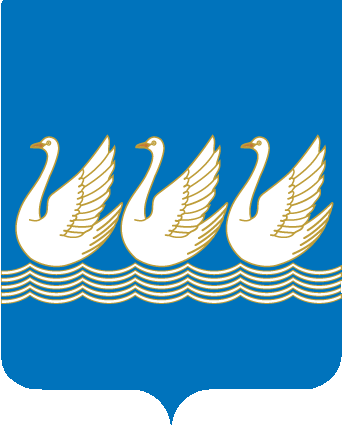 Башkортостан РеспубликаhыСтeрлетамаk kалаhыkала округыСоветы453100, Стeрлетамаk,Октябрь проспекты, 32тел. 24-16-25, факс 24-15-74Республика БашкортостанСОВЕТгородского округагород Стерлитамак453100, Стерлитамак, проспект Октября, 32тел. 24-16-25, факс 24-15-74В графе 8 указывается информация о состоянии объекта имущества на дату инвентаризации с учетом оценки его технического состояния и (или) степени вовлеченности в хозяйственный оборотВ графе 8 указывается информация о состоянии объекта имущества на дату инвентаризации с учетом оценки его технического состояния и (или) степени вовлеченности в хозяйственный оборотКодОписание кодаДля объектов основных средствДля объектов основных средств«Э»В эксплуатации«Р»Требуется ремонт«К»Находится на консервации«НВ»Не введен в эксплуатацию«НТ»Не соответствует требованиям эксплуатацииДля объектов материальных запасовДля объектов материальных запасов«З»В запасе для использования «Х»В запасе на хранении«НК»Не надлежащего качества«П»Повреждены«ИС»Истек срок храненияВ графе 9 указывается информация о возможных способах вовлечения объектов инвентаризации в хозяйственный оборот, использования в целях получения экономической выгоды (извлечения полезного потенциала) либо при отсутствии возможности - о способах выбытия объектаВ графе 9 указывается информация о возможных способах вовлечения объектов инвентаризации в хозяйственный оборот, использования в целях получения экономической выгоды (извлечения полезного потенциала) либо при отсутствии возможности - о способах выбытия объектаДля объектов основных средствДля объектов основных средств«Э»Эксплуатация «В»Подлежит вводу в эксплуатацию«Р»Планируется ремонт«К»Требуется консервация«М»Требуется модернизация, достройка, дооборудование объекта «С»Списание и утилизация (при необходимости) Для объектов материальных запасовДля объектов материальных запасов«Э»Планируется использование в деятельности «Х»Продолжение хранения объектов «С»Требуется списание 